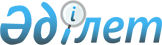 О внесении изменений в постановление Правительства Республики Казахстан от 23 августа 2007 года № 733 "Об утверждении Правил лицензирования и квалификационных требований к деятельности по производству этилового спирта"
					
			Утративший силу
			
			
		
					Постановление Правительства Республики Казахстан от 27 декабря 2011 года № 1614. Утратило силу постановлением Правительства Республики Казахстан от 29 января 2013 года № 57

      Сноска. Утратило силу постановлением Правительства РК от 29.01.2013 № 57 (вводится в действие по истечении двадцати одного календарного дня после первого официального опубликования).      Правительство Республики Казахстан ПОСТАНОВЛЯЕТ:



      1. Внести в постановление Правительства Республики Казахстан от 23 августа 2007 года № 733 "Об утверждении Правил лицензирования и квалификационных требований к деятельности по производству этилового спирта" (САПП Республики Казахстан, 2007 г., № 32, ст. 346) следующие изменения:



      заголовок изложить в следующей редакции:

      "Об утверждении квалификационных требований к деятельности по производству этилового спирта";



      подпункт 1) пункта 1 исключить.



      2. Настоящее постановление вводится в действие с 30 января 2012 года и подлежит официальному опубликованию.      Премьер-Министр

      Республики Казахстан                       К. Масимов
					© 2012. РГП на ПХВ «Институт законодательства и правовой информации Республики Казахстан» Министерства юстиции Республики Казахстан
				